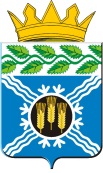 РОССИЙСКАЯ ФЕДЕРАЦИЯКЕМЕРОВСКАЯ ОБЛАСТЬ – КУЗБАССКРАПИВИНСКИЙ МУНИЦИПАЛЬНЫЙ ОКРУГАДМИНИСТРАЦИЯКРАПИВИНСКОГО МУНИЦИПАЛЬНОГО ОКРУГАП О С Т А Н О В Л Е Н И Еот 28.12.2023 № 2023пгт. КрапивинскийО внесении изменений в постановление администрации Крапивинского муниципального округа от 16.11.2020 г. № 1531          В соответствии с решением Совета народных депутатов Крапивинского муниципального округа первого созыва от 26.12.2023 № 455 «О бюджете Крапивинского муниципального округа на 2024 год и на плановый период 2025 и 2026 годов», решением Совета народных депутатов Крапивинского муниципального округа первого созыва от 26.12.2023 № 456 «О внесении изменений в решение Совета народных депутатов Крапивинского муниципального округа от 26.12.2022 № 380», администрация Крапивинского муниципального округа          ПОСТАНОВЛЯЕТ:Внести в постановление администрации Крапивинского муниципального округа от 16.11.2020г № 1531 «Об утверждении муниципальной программы «Социальная поддержка населения Крапивинского муниципального округа» на 2021-2026 годы» (в редакции постановлений от 16.11.2021 №1546, от 29.12.2021 №1902,  08.08.2022 № 1213, 18.11.2022 №1758, 07.12.2022 №1926, 07.12.2022 №1931, 07.12.2022 №1932, 22.12.2022 №2024, 30.12.22 №2116; 17.05.2023 №700; 04.08.23 №1108, 26.09.2023 №1387, 20.12.2023 №1914, 26.12.2023 №1978) следующие изменения:1.1. В приложении к постановлению позицию «Объемы и источники финансирования муниципальной программы в целом и с разбивкой по годам ее реализации» паспорта муниципальной программы изложить в следующей редакции:«                                                                                                                       ».        1.2. Разделы 4,5 приложения к постановлению изложить в новой редакции, согласно приложению к настоящему постановлению.2. Организационному отделу администрации Крапивинского муниципального округа обнародовать настоящее постановление на информационном стенде администрации Крапивинского муниципального округа по адресу: пгт. Крапивинский, ул. Юбилейная, 15, а также на стендах, размещенных в зданиях территориальных отделов, входящих в состав муниципального казенного учреждения «Территориальное управление администрации Крапивинского муниципального округа», в соответствии с частью 2 статьи 59 Устава Крапивинского муниципального округа Кемеровской области-Кузбасса, и разместить на официальном сайте администрации Крапивинского муниципального округа в информационно-телекоммуникационной сети «Интернет».3. Настоящее постановление вступает в силу с момента обнародования, за исключением положений, для которых настоящим пунктом установлены иные сроки вступления в силу.В приложении к постановлению Паспорт муниципальной программы, раздел 4 текстовой части муниципальной программы в части ресурсного обеспечения на 2024-2026 годы, раздел 5 текстовой части муниципальной программы в части плановых значений целевого показателя (индикатора) на 2024-2026 годы (в редакции настоящего постановления) применяются к правоотношениям, возникающим при составлении и исполнении бюджета округа, начиная с бюджета на 2024 года и на плановый период 2025 и 2026 годов.4. Контроль за исполнением настоящего постановления возложить на заместителя главы Крапивинского муниципального округа Е.А. Голошумову.ГлаваКрапивинского муниципального округа	                                          Т.И. КлиминаГаврушенко Алена Владимировна222491Приложениек постановлению администрации Крапивинского муниципального округа        от  __________ г.  № ____4. Ресурсное обеспечение реализации Муниципальной программы5. Сведения о планируемых значениях целевых показателей (индикаторов) Муниципальной программы   Объемы и источники финансирования муниципальной программы в целом и с разбивкой по годам ее реализацииОбъем бюджетных ассигнований на реализацию Муниципальной программы 857136,9 тыс. рублей, в том числе по годам:2021 год - 105020,6 тыс.рублей2022 год - 127008,0 тыс. рублей2023 год – 170764,5 тыс. рублей2024 год – 152437,4 тыс. рублей2025 год – 151291,7 тыс.рублей2026 год - 150614,7 тыс. рублейиз них:- средства федерального бюджета 4586,6 тыс. рублей, в том числе по годам:2021 год - 57,0 тыс. рублей2022 год - 1504,5 тыс. рублей2023 год – 1795,8 тыс. рублей2024 год – 1229,3 тыс. рублей2025 год - 0тыс. рублей2026 год - 0 тыс. рублей- средства областного бюджета 782435,6 тыс. рублей, в том числе по годам:2021 год - 94009,3 тыс. рублей2022 год - 113486,7 тыс. рублей2023 год – 156461,5 тыс. рублей2024 год – 138808,7 тыс. рублей2025 год – 140173,2 тыс. рублей2026 год - 139496,2 тыс. рублей- средства местного бюджета 48451,2 тыс. рублей, в том числе по годам:2021 год - 7262,3 тыс. рублей2022 год - 8426,8 тыс. рублей2023 год - 8912,2 тыс. рублей2024 год - 8803,9 тыс. рублей2025 год - 7523,0 тыс. рублей2026 год - 7523,0 тыс. рублей- средства юридических и физических лиц 21663,5 тыс. рублей, в том числе по годам:2021 год - 3692,0 тыс. рублей2022 год – 3590,0 тыс. рублей2023 год - 3595,0 тыс. рублей2024 год - 3595,5 тыс. рублей2025 год - 3595,5 тыс. рублей2026 год - 3595,5 тыс. рублейНаименование Муниципальной программы, подпрограммы, мероприятияИсточник финансирования2021 год2022год2023 год2024 год2025год2026годМуниципальная программа Крапивинского муниципального округа "Социальная поддержка населения Крапивинского муниципального округа" на 2021-2026 годы2456789Всего по Программе,в том числе:Всего105020,6127008,00170764,5152437,4151291,7150614,7Всего по Программе,в том числе:Федеральный бюджет57,01504,51795,81229,3--Всего по Программе,в том числе:областной бюджет94009,3113486,7156461,5138808,7140173,2139496,2Всего по Программе,в том числе:местный бюджет7262,38426,88912,28803,97523,07523,0Всего по Программе,в том числе:средства юридических и физических лиц3692,03590,03595,03595,53595,53595,51.Всего по Подпрограмме «Развитие социального обслуживания населения», в том числе:Всего83152,3101726,4141262,3120406,7120566,1120566,11.Всего по Подпрограмме «Развитие социального обслуживания населения», в том числе:Федеральный бюджет57,01504,51795,81229,3--1.Всего по Подпрограмме «Развитие социального обслуживания населения», в том числе:областной бюджет 79403,396631,9135871,5115581,9116970,6116970,61.Всего по Подпрограмме «Развитие социального обслуживания населения», в том числе:средства юридических и физических лиц3692,03590,03595,03595,53595,53595,51.1.Мероприятие: обеспечение деятельности (оказание услуг) учреждений социального обслуживания граждан пожилого возраста, инвалидов и других категорий граждан, находящихся в трудной жизненной ситуации, в том числе:Всего3692,03590,03595,03595,53595,53595,51.1.Мероприятие: обеспечение деятельности (оказание услуг) учреждений социального обслуживания граждан пожилого возраста, инвалидов и других категорий граждан, находящихся в трудной жизненной ситуации, в том числе:средства юридических и физических лиц3692,03590,03595,03595,53595,53595,51.2. Мероприятие: обеспечение деятельности (оказание услуг) специализированных учреждений для несовершеннолетних, нуждающихся в социальной реабилитации, иных учреждений и служб, предоставляющих социальные услуги несовершеннолетним и их семьям, в том числе: Всего21068,525740,360664,436653,239369,739369,71.2. Мероприятие: обеспечение деятельности (оказание услуг) специализированных учреждений для несовершеннолетних, нуждающихся в социальной реабилитации, иных учреждений и служб, предоставляющих социальные услуги несовершеннолетним и их семьям, в том числе: областной бюджет 21068,525740,360664,436653,239369,739369,71.3. Мероприятие: Социальное обслуживание граждан, достигших возраста 18 лет, признанных нуждающимися в социальном обслуживании, за исключением государственного полномочия по социальному обслуживанию граждан пожилого возраста и инвалидов, граждан, находящихся в трудной жизненной ситуации, в государственных организациях социального обслуживания, в том числе:Всего58334,870845,175018,678376,377600,977600,91.3. Мероприятие: Социальное обслуживание граждан, достигших возраста 18 лет, признанных нуждающимися в социальном обслуживании, за исключением государственного полномочия по социальному обслуживанию граждан пожилого возраста и инвалидов, граждан, находящихся в трудной жизненной ситуации, в государственных организациях социального обслуживания, в том числе:областной бюджет58334,870845,175018,678376,377600,977600,91.4. Мероприятие: Создание системы долговременного ухода за гражданами пожилого возраста и инвалидами, в том числе:Всего-1551,01984,31781,7--1.4. Мероприятие: Создание системы долговременного ухода за гражданами пожилого возраста и инвалидами, в том числе:Федеральный бюджет-1504,51795,81229,3--1.4. Мероприятие: Создание системы долговременного ухода за гражданами пожилого возраста и инвалидами, в том числе:областной бюджет-46,5188,5552,4--1.5. Мероприятие: Финансовое обеспечение расходов, связанных с оплатой отпусков и выплатой компенсации за неиспользованные отпуска работникам стационарных организаций социального обслуживания, стационарных отделений, созданных не в стационарных организациях социального обслуживания, которым в 2020 году предоставлялись выплаты стимулирующего характера за выполнение особо важных работ, особые условия труда и дополнительную нагрузку, в том числе на компенсацию ранее произведенных субъектами Российской Федерации расходов на указанные цели, за счет средств резервного фонда Правительства Российской Федерации, в том числе:Всего57,0-----1.5. Мероприятие: Финансовое обеспечение расходов, связанных с оплатой отпусков и выплатой компенсации за неиспользованные отпуска работникам стационарных организаций социального обслуживания, стационарных отделений, созданных не в стационарных организациях социального обслуживания, которым в 2020 году предоставлялись выплаты стимулирующего характера за выполнение особо важных работ, особые условия труда и дополнительную нагрузку, в том числе на компенсацию ранее произведенных субъектами Российской Федерации расходов на указанные цели, за счет средств резервного фонда Правительства Российской Федерации, в том числе:Федеральный бюджет57,0-----2.Всего по Подпрограмме «Реализация мер социальной поддержки отдельных категорий граждан», в том числе:Всего2435,22857,74093,53567,03567,02890,02.Всего по Подпрограмме «Реализация мер социальной поддержки отдельных категорий граждан», в том числе:областной бюджет 2435,22857,74093,53567,03567,02890,02.1. Мероприятие:Обеспечение мер социальной поддержки ветеранов труда в соответствии с законом Кемеровской области от 20 декабря 2004 года № 105-ОЗ «О мерах социальной поддержки отдельной категории ветеранов Великой Отечественной войны и ветеранов труда», в том числе:Всего98,4100,1----2.1. Мероприятие:Обеспечение мер социальной поддержки ветеранов труда в соответствии с законом Кемеровской области от 20 декабря 2004 года № 105-ОЗ «О мерах социальной поддержки отдельной категории ветеранов Великой Отечественной войны и ветеранов труда», в том числе:областной бюджет98,4100,1----Обеспечение мер социальной поддержки ветеранов трудаВсего---60,060,060,0Обеспечение мер социальной поддержки ветеранов трудаобластной бюджет---60,060,060,02.2. Мероприятие: Меры социальной поддержки многодетных семей в соответствии с Законом Кемеровской области от 14 ноября 2005 года № 123-ОЗ «О мерах социальной поддержки многодетных семей в Кемеровской области», в том числе:Всего1930,02383,02278,2---2.2. Мероприятие: Меры социальной поддержки многодетных семей в соответствии с Законом Кемеровской области от 14 ноября 2005 года № 123-ОЗ «О мерах социальной поддержки многодетных семей в Кемеровской области», в том числе:областной бюджет1930,02383,02278,2---Обеспечение мер социальной поддержки многодетных семейВсего---2295,02295,02295,0Обеспечение мер социальной поддержки многодетных семейобластной бюджет---2295,02295,02295,02.3. Мероприятие: Выплаты социального пособия на погребение и возмещение расходов по гарантированному перечню услуг по погребению в соответствии с Законом Кемеровской области от 07 декабря 2018 года №104-ОЗ "О некоторых вопросах в сфере погребения и похоронного дела в Кемеровской области", в том числе:Всего406,8374,6591,7---2.3. Мероприятие: Выплаты социального пособия на погребение и возмещение расходов по гарантированному перечню услуг по погребению в соответствии с Законом Кемеровской области от 07 декабря 2018 года №104-ОЗ "О некоторых вопросах в сфере погребения и похоронного дела в Кемеровской области", в том числе:областной бюджет406,8374,6591,7---Выплата социального пособия на погребение и возмещение расходов по гарантированному перечню услуг по погребениюВсего---463,0463,0463,0Выплата социального пособия на погребение и возмещение расходов по гарантированному перечню услуг по погребениюобластной бюджет---463,0463,0463,02.4. Мероприятие: Меры социальной поддержки отдельных категорий многодетных матерей в соответствии с Законом Кемеровской области от 8 апреля 2008 года № 14-ОЗ «О мерах социальной поддержки отдельных категорий многодетных матерей», в том числе:Всего------2.4. Мероприятие: Меры социальной поддержки отдельных категорий многодетных матерей в соответствии с Законом Кемеровской области от 8 апреля 2008 года № 14-ОЗ «О мерах социальной поддержки отдельных категорий многодетных матерей», в том числе:областной бюджет------Обеспечение мер социальной поддержки отдельных категорий многодетных матерейВсего---15,015,015,0Обеспечение мер социальной поддержки отдельных категорий многодетных матерейобластной бюджет---15,015,015,02.5. Мероприятие: Обеспечение мер социальной поддержки ветеранов Великой Отечественной войны, проработавших в тылу в период с 22 июня 1941 года по 9 мая 1945 года не менее шести месяцев, исключая период работы на временно оккупированных территориях СССР, либо награжденных орденами и медалями СССР за самоотверженный труд в период Великой Отечественной войны, в соответствии с Законом Кемеровской области от 20 декабря 2004 года № 105-ОЗ «О мерах социальной поддержки отдельной категории ветеранов Великой Отечественной войны и ветеранов труда»Всего---15,015,015,02.5. Мероприятие: Обеспечение мер социальной поддержки ветеранов Великой Отечественной войны, проработавших в тылу в период с 22 июня 1941 года по 9 мая 1945 года не менее шести месяцев, исключая период работы на временно оккупированных территориях СССР, либо награжденных орденами и медалями СССР за самоотверженный труд в период Великой Отечественной войны, в соответствии с Законом Кемеровской области от 20 декабря 2004 года № 105-ОЗ «О мерах социальной поддержки отдельной категории ветеранов Великой Отечественной войны и ветеранов труда»областной бюджет---15,015,015,02.6. Мероприятие: Субвенции на меры социальной поддержки отдельных категорий приемных родителей в соответствии с Законом Кемеровской области от 7 февраля 2013 года № 9-ОЗ «О мерах социальной поддержки отдельных категорий приемных родителей»Всего------2.6. Мероприятие: Субвенции на меры социальной поддержки отдельных категорий приемных родителей в соответствии с Законом Кемеровской области от 7 февраля 2013 года № 9-ОЗ «О мерах социальной поддержки отдельных категорий приемных родителей»областной бюджет------Обеспечение мер социальной поддержки отдельных категорий приемных родителейВсего---12,012,012,0Обеспечение мер социальной поддержки отдельных категорий приемных родителейобластной бюджет---12,012,012,02.7. Мероприятие: Субвенции на меры социальной поддержки отдельных категорий граждан в соответствии с Законом Кемеровской области от 27 января 2005 года № 15-ОЗ «О мерах социальной поддержки отдельных категорий граждан»Всего---15,015,015,02.7. Мероприятие: Субвенции на меры социальной поддержки отдельных категорий граждан в соответствии с Законом Кемеровской области от 27 января 2005 года № 15-ОЗ «О мерах социальной поддержки отдельных категорий граждан»областной бюджет---15,015,015,0Обеспечение мер социальной поддержки отдельных категорий гражданВсего---15,015,015,0Обеспечение мер социальной поддержки отдельных категорий гражданобластной бюджет---15,015,015,02.8. Социальная поддержка отдельных категорий семей в форме оснащения жилых помещений автономными дымовыми пожарными извещателями и (или) датчиками угарного газа в соответствии с Законом Кемеровской области-Кузбасса от 05 октября 2022 года №109-ОЗ " О социальной поддержке тдельных категорий семей в форме оснащения жилых помещений автономными дымовыми пожарными извещателями и (или) датчиками угарного газа "Всего--1223,6---2.8. Социальная поддержка отдельных категорий семей в форме оснащения жилых помещений автономными дымовыми пожарными извещателями и (или) датчиками угарного газа в соответствии с Законом Кемеровской области-Кузбасса от 05 октября 2022 года №109-ОЗ " О социальной поддержке тдельных категорий семей в форме оснащения жилых помещений автономными дымовыми пожарными извещателями и (или) датчиками угарного газа "областной бюджет--1223,6---Социальная поддержка отдельных категорий семей в форме оснащения жилых помещений автономными дымовыми пожарными извещателями и (или) датчиками (извещателями) угарного газаВсего---677,0677,0-Социальная поддержка отдельных категорий семей в форме оснащения жилых помещений автономными дымовыми пожарными извещателями и (или) датчиками (извещателями) угарного газаобластной бюджет---677,0677,0-2.9. Обеспечение мер социальной поддержки реабилитированных лиц и лиц, признанных пострадавшими от политических репрессийВсего---15,015,015,02.9. Обеспечение мер социальной поддержки реабилитированных лиц и лиц, признанных пострадавшими от политических репрессийобластной бюджет---15,015,015,03.Всего по Подпрограмме «Повышение эффективности управления системой социальной поддержки и социального обслуживания», в том числе:Всего12285,514114,916606,519769,819735,619735,63.Всего по Подпрограмме «Повышение эффективности управления системой социальной поддержки и социального обслуживания», в том числе:областной бюджет12170,813997,116496,519659,819635,619635,63.Всего по Подпрограмме «Повышение эффективности управления системой социальной поддержки и социального обслуживания», в том числе:местный бюджет114,7117,8110,0110,0100,0100,03.1. Мероприятие: Социальная поддержка и социальное обслуживание населения в части содержания органов местного самоуправления, в том числе:Всего12206,614114,916606,519769,819735,619735,63.1. Мероприятие: Социальная поддержка и социальное обслуживание населения в части содержания органов местного самоуправления, в том числе:областной бюджет12091,913997,116496,519659,819635,619635,63.1. Мероприятие: Социальная поддержка и социальное обслуживание населения в части содержания органов местного самоуправления, в том числе:местный бюджет114,7117,8110,0110,0100,0100,04.Всего по Подпрограмме «Другие вопросы в области социальной политики», в том числе:Всего7147,68309,08802,28693,97423,07423,04.Всего по Подпрограмме «Другие вопросы в области социальной политики», в том числе:местный бюджет7147,68309,08802,28693,97423,07423,04.1. Мероприятие:Оказание адресной социальной помощи нуждающимся и социально незащищенным категориям граждан, в том числе:Всего1078,9757,11022,9500,0800,0800,04.1. Мероприятие:Оказание адресной социальной помощи нуждающимся и социально незащищенным категориям граждан, в том числе:местный бюджет1078,9757,11022,9500,0800,0800,04.2. Мероприятие:Улучшение материального положения семей с детьми, в том числе:Всего366,499,0198,0208,0208,0208,04.2. Мероприятие:Улучшение материального положения семей с детьми, в том числе:местный бюджет366,499,0198,0208,0208,0208,04.3. Мероприятие:Социальная поддержка и реабилитация инвалидов, в том числе:Всего25,045,045,045,045,045,04.3. Мероприятие:Социальная поддержка и реабилитация инвалидов, в том числе:местный бюджет25,045,045,045,045,045,04.4. Мероприятие:Пенсия за выслугу лет лицам, замещавшим муниципальные должности Крапивинского муниципального  округа, и муниципальным служащим Крапивинского  муниципального округа, в том числе:Всего5665,36046,46922,75690,94700,04700,04.4. Мероприятие:Пенсия за выслугу лет лицам, замещавшим муниципальные должности Крапивинского муниципального  округа, и муниципальным служащим Крапивинского  муниципального округа, в том числе:местный бюджет5665,36046,46922,75690,94700,04700,04.5. Мероприятие:Создание доступной среды для  инвалидов и маломобильных граждан  Крапивинского муниципального  округа, в том числе:Всего-29,6-30,030,030,04.5. Мероприятие:Создание доступной среды для  инвалидов и маломобильных граждан  Крапивинского муниципального  округа, в том числе:местный бюджет-29,6-30,030,030,04.6. Мероприятие:Социальная защита  ветеранов и инвалидов боевых действий, лиц, пострадавших при исполнении обязанностей военной службы (служебных обязанностей), и членов их семей, в том числе:Всего---10,010,010,04.6. Мероприятие:Социальная защита  ветеранов и инвалидов боевых действий, лиц, пострадавших при исполнении обязанностей военной службы (служебных обязанностей), и членов их семей, в том числе:местный бюджет---10,010,010,04.7.  Мероприятие:Социальная адаптация лиц, освободившихся из мест лишения свободы, в том числе:Всего12,061,06,030,030,030,04.7.  Мероприятие:Социальная адаптация лиц, освободившихся из мест лишения свободы, в том числе:местный бюджет12,061,06,030,030,030,04.8. Мероприятие: Приобретение товаров, работ, услуг в пользу граждан в целях их социального обеспечения, в том числе:Всего-1139,7414,72000,01500,01500,04.8. Мероприятие: Приобретение товаров, работ, услуг в пользу граждан в целях их социального обеспечения, в том числе:местный бюджет-1139,7414,72000,01500,01500,04.9. Мероприятие: Приобретение специальной продукции (ритуальные товары)Всего-131,2162,5180,0100,0100,04.9. Мероприятие: Приобретение специальной продукции (ритуальные товары)местный бюджет-131,2162,5180,0100,0100,04.10. Мероприятие: Исполнение судебных актов по искамВсего--30,4---4.10. Мероприятие: Исполнение судебных актов по искамместный бюджет--30,4---Наименование Муниципальная программы, подпрограммы, мероприятияНаименование целевого показателя (индикатора)Единица измеренияПлановое значение целевого показателя (индикатора)Плановое значение целевого показателя (индикатора)Плановое значение целевого показателя (индикатора)Плановое значение целевого показателя (индикатора)Плановое значение целевого показателя (индикатора)Плановое значение целевого показателя (индикатора)Наименование Муниципальная программы, подпрограммы, мероприятияНаименование целевого показателя (индикатора)Единица измерения2021год2022 год2023 год2024 год2025 год2026год123456789Муниципальная программа «Социальная поддержка населения Крапивинского муниципального округа» на 2021-2026 годыКоэффициент оценки эффективности Муниципальной программыкоэффициент1,01,01,01,01,01,0Муниципальная программа «Социальная поддержка населения Крапивинского муниципального округа» на 2021-2026 годыДоля лиц, удовлетворенных качеством социального обслуживания, от общего числа обслуживаемых (по данным опроса) процентов9999999999991.Подпрограмма «Социальное обслуживание», в том числе:Соотношение средней заработной платы социальных работников со средней заработной платой в регионепроцентов1001001001001001001.Подпрограмма «Социальное обслуживание», в том числе:Доля муниципальных учреждений социального обслуживания, соответствующих установленным стандартам качества социального обслуживанияпроцентов1001001001001001001.1. Обеспечение деятельности (оказание услуг) учреждений социального обслуживания граждан пожилого возраста, инвалидов и других категорий граждан, находящихся в трудной жизненной ситуации, в том числе: Доля граждан, получивших социальные услуги в учреждениях социального обслуживания населения, в общем числе граждан, обратившихся за получением социальных услуг в учреждения социального обслуживания населенияпроцентов1001001001001001001.2. Обеспечение деятельности (оказание услуг) специализированных учреждений для несовершеннолетних, нуждающихся в социальной реабилитации, иных учреждений и служб, предоставляющих социальные услуги несовершеннолетним и их семьям, в том числе:Доля освоенных средств на обеспечение деятельности специализированных учреждений для несовершеннолетних в общем объеме средств, предусмотренных на ее реализациюпроцентов1001001001001001001.3. Мероприятие: Социальное обслуживание граждан, достигших возраста 18 лет, признанных нуждающимися в социальном обслуживании, за исключением государственного полномочия по социальному обслуживанию граждан пожилого возраста и инвалидов, граждан, находящихся в трудной жизненной ситуации, в государственных организациях социального обслуживания, в том числе:Доля освоенных средств на обеспечение деятельности по социальному обслуживанию граждан, достигших возраста 18 лет в общем объеме средств, предусмотренных на ее реализациюпроцентов1001001001001001001.4. Мероприятие: Создание системы долговременного ухода за гражданами пожилого возраста и инвалидами, в том числе:Доля освоенных средств на обеспечение деятельности по созданию системы долговременного ухода за гражданами пожилого возраста и инвалидамипроцентов1001001001001001001.5. Мероприятие: Финансовое обеспечение расходов, связанных с оплатой отпусков и выплатой компенсации за неиспользованные отпуска работникам стационарных организаций социального обслуживания, стационарных отделений, созданных не в стационарных организациях социального обслуживания, которым в 2020 году предоставлялись выплаты стимулирующего характера за выполнение особо важных работ, особые условия труда и дополнительную нагрузку, в том числе на компенсацию ранее произведенных субъектами Российской Федерации расходов на указанные цели, за счет средств резервного фонда Правительства Российской Федерации, в том числе:Доля освоенных средств на финансовое обеспечение расходов, связанных с оплатой отпусков и выплатой компенсации за неиспользованные отпуска работникам стационарных организаций социального обслуживания, стационарных отделений, созданных не в стационарных организациях социального обслуживания, которым в 2020 году предоставлялись выплаты стимулирующего характера за выполнение особо важных работ, особые условия труда и дополнительную нагрузку, в том числе на компенсацию ранее произведенных субъектами Российской Федерации расходов на указанные цели, за счет средств резервного фонда Правительства Российской Федерации, в том числе:процентов100-----2. Подпрограмма «Реализация мер социальной поддержки отдельных категорий граждан», в том числе:Доля расходов на реализацию мер социальной поддержки отдельных категорий граждан в общих расходах муниципальной программыпроцентов2,32,42,52,72,82,82. Подпрограмма «Реализация мер социальной поддержки отдельных категорий граждан», в том числе:Доля освоенных средств на предоставление мер социальной поддержкиотдельным категориямграждан в  общем объеме средств, предусмотренных на ее реализациюпроцентов1001001001001001002.1. Мероприятие:Обеспечение мер социальной поддержки ветеранов труда в соответствии с законом Кемеровской области от 20 декабря 2004 года № 105-ОЗ «О мерах социальной поддержки отдельной категории ветеранов Великой Отечественной войны и ветеранов труда», в том числе:Количество получателей мер социальной поддержки ветеранов труда человек1010-1010102.2.  Мероприятие: Меры социальной поддержки многодетных семей в соответствии с Законом Кемеровской области от 14 ноября 2005 года № 123-ОЗ «О мерах социальной поддержки многодетных семей в Кемеровской области», в том Доля освоенных средств на социальную поддержку многодетных семейпроцентов1001001001001001002.3. Мероприятие: Выплаты социального пособия на погребение и возмещение расходов по гарантированному перечню услуг по погребению в соответствии с Законом Кемеровской области от 07 декабря 2018 года №104-ОЗ "О некоторых вопросах в сфере погребения и похоронного дела в Кемеровской области" , в том числе:Количество произведенных выплат социального пособия на погребение единиц5044504444442.4. Мероприятие: Меры социальной поддержки отдельных категорий многодетных матерей в соответствии с Законом Кемеровской области от 8 апреля 2008 года № 14-ОЗ «О мерах социальной поддержки отдельных категорий многодетных матерей», в том числе:Доля освоенных средств на социальную поддержку отдельных категорий многодетных матерейпроцентов-1001001001001002.5. Мероприятие: Обеспечение мер социальной поддержки ветеранов Великой Отечественной войны, проработавших в тылу в период с 22 июня 1941 года по 9 мая 1945 года не менее шести месяцев, исключая период работы на временно оккупированных территориях СССР, либо награжденных орденами и медалями СССР за самоотверженный труд в период Великой Отечественной войны, в соответствии с Законом Кемеровской области от 20 декабря 2004 года № 105-ОЗ «О мерах социальной поддержки отдельной категории ветеранов Великой Отечественной войны и ветеранов труда»Доля освоенных средств на социальную поддержку ветеранов Великой Отечественной войны, проработавших в тылу в период с 22 июня 1941 года по 9 мая 1945 года не менее шести месяцев, исключая период работы на временно оккупированных территориях СССР, либо награжденных орденами и медалями СССР за самоотверженный труд в период Великой Отечественной войны, в соответствии с Законом Кемеровской области от 20 декабря 2004 года № 105-ОЗ «О мерах социальной поддержки отдельной категории ветеранов Великой Отечественной войны и ветеранов труда»процентов---1001001002.6. Мероприятие: Субвенции на меры социальной поддержки отдельных категорий приемных родителей в соответствии с Законом Кемеровской области от 7 февраля 2013 года № 9-ОЗ «О мерах социальной поддержки отдельных категорий приемных родителей»Доля освоенных средств на социальную поддержку отдельных категорий приемных родителейпроцентов--1001001001002.7. Мероприятие: Субвенции на меры социальной поддержки отдельных категорий граждан в соответствии с Законом Кемеровской области от 27 января 2005 года № 15-ОЗ «О мерах социальной поддержки отдельных категорий граждан»Доля освоенных средств на социальную поддержку отдельных категорий граждан процентов--1001001001002.8. Социальная поддержка отдельных категорий семей в форме оснащения жилых помещений автономными дымовыми пожарными извещателями и (или) датчиками угарного газа в соответствии с Законом Кемеровской области-Кузбасса от 05 октября 2022 года №109-ОЗ " О социальной поддержке тдельных категорий семей в форме оснащения жилых помещений автономными дымовыми пожарными извещателями и (или) датчиками угарного газа "Доля освоенных средств на социальную поддержку отдельных категорий семей в форме оснащения жилых помещений автономными дымовыми пожарными извещателями и (или) датчиками угарного газапроцентов--1001001001002.9. Обеспечение мер социальной поддержки реабилитированных лиц и лиц, признанных пострадавшими от политических репрессийДоля освоенных средств по обеспечению мер социальной поддержки реабилитированных лиц и лиц, признанных пострадавшими от политических репрессийпроцентов---1001001003. Подпрограмма «Повышение эффективности управления системой социальной поддержки и социального обслуживания», в том числе:Доля  расходов на управление Муниципальной программой в общих расходах Муниципальной программойпроцентов11,711,39,711,812,112,13.1. Мероприятие: Социальная поддержка и социальное обслуживание населения в части содержания органов местного самоуправления, в том числе:Доля освоенных средств на социальную поддержку и социальное обслуживание населения в части содержания органов местного самоуправления в общем объеме средств, предусмотренных на ее реализацию процентов1001001001001001004.Подпрограмма «Другие вопросы в области социальной политики», в том числе:Доля расходов на реализацию дополнительных мероприятий, направленных на повышение качества жизни населения, в общих расходах муниципальной программыпроцентов6,84,55,24,84,04,04.1.Мероприятие: оказание адресной социальной помощи нуждающимся и социально незащищенным категориям гражданам, в том числе: Доля освоенных средств на оказание адресной социальной помощи нуждающимся и социально незащищенным категориям гражданампроцентов1001001001001001004.2.  Мероприятие: улучшение материального положения семей с детьми, в том числе:Количество семей с детьми, получателей мер социальной поддержкиединиц481674684684684684.3.Мероприятие: социальная поддержка и реабилитация инвалидов, в том числе:Доля освоенных средств на социальную поддержку и реабилитацию инвалидовпроцентов1001001001001001004.4.Мероприятие: Пенсия за выслугу лет лицам, замещавшим муниципальные должности Крапивинского округа Кемеровской области, и муниципальным служащим Крапивинского округа Кемеровской области, в том числе:Количество граждан, замещавших муниципальные должности Крапивинского округа человек5053565656564.5. Мероприятие:Создание доступной среды для  инвалидов и маломобильных граждан  Крапивинского муниципального  округа, в том числе:Количество мер социальной поддержкиединиц-111114.6. Мероприятие:Социальная защита  ветеранов и инвалидов боевых действий, лиц, пострадавших при исполнении обязанностей военной службы (служебных обязанностей), и членов их семей, в том числе:Количество мер социальной поддержкиединиц--11114.7.  Мероприятие:Социальная адаптация лиц, освободившихся из мест лишения свободы, в том числе:Доля освоенных средств на социальную адаптацию лиц, освободившихся из мест лишения свободыпроцентов1001001001001001004.8. Мероприятие: Приобретение товаров, работ, услуг в пользу граждан в целях их социального обеспечения, в том числе:Доля освоенных средств на приобретение товаров, работ, услуг в пользу граждан в целях их социального обеспеченияпроцентов-1001001001001004.9. Мероприятие: Приобретение специальной продукции (ритуальные товары)Доля освоенных средств на приобретение специальной продукциипроцентов-1001001001001004.10. Мероприятие: Исполнение судебных актов по искамДоля освоенных средств на исполнение судебных актов по искампроцентов--100---